ПРЕДМЕТ: 	Одговор на постављена питања по ЈН бр. 97/2014 - резервни делови и услуге –турбина А1  Поштовани,На основу члана 63. ставови 2. и 3. ЗЈН (Сл. гласник РС 124/12) достављамо Вам одговоре на постављено питање: Питање 1: Везано за предају Понуде за Јавну набавку 97/2014, докумнта која прилажемо уз понуду, Извод из АПР-а, уверења из пореске управе, уверења из муп-а И остала уверења која се траже у тендерском документу, да ли се у понуди  предају оригинали, копије или оверене копије?Одговор 1: Докази о испуњености услова могу се доставити у неовереним копијама , а наручилац може пре доношења одлуке  о додели захтевати од Понуђача чију понуду буде оценио као најповољнију, да достави на увид оригинал или овери копију доказа ( чл. 79 став 1. ЗЈН, службени гласник РС бр. 124/12)Овим путем Вас обавештавамо да се наведено појашњење сматра саставним делом конкурсне документације  за предметну јавну набавку.У Обреновцу,09.04.2014.годинеКОМИСИЈА ЗА ЈАВНУ НАБАВКУ 97/2014     ...................................................................................................................................................................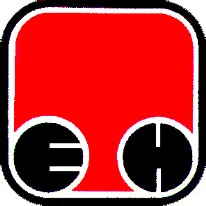 Електропривреда Србије  - ЕПСПривредно ДруштвоТермоелектране Никола Тесла,  Обреновац